Registo fotográfico da horta e sementeira de plantas (milho e feijão)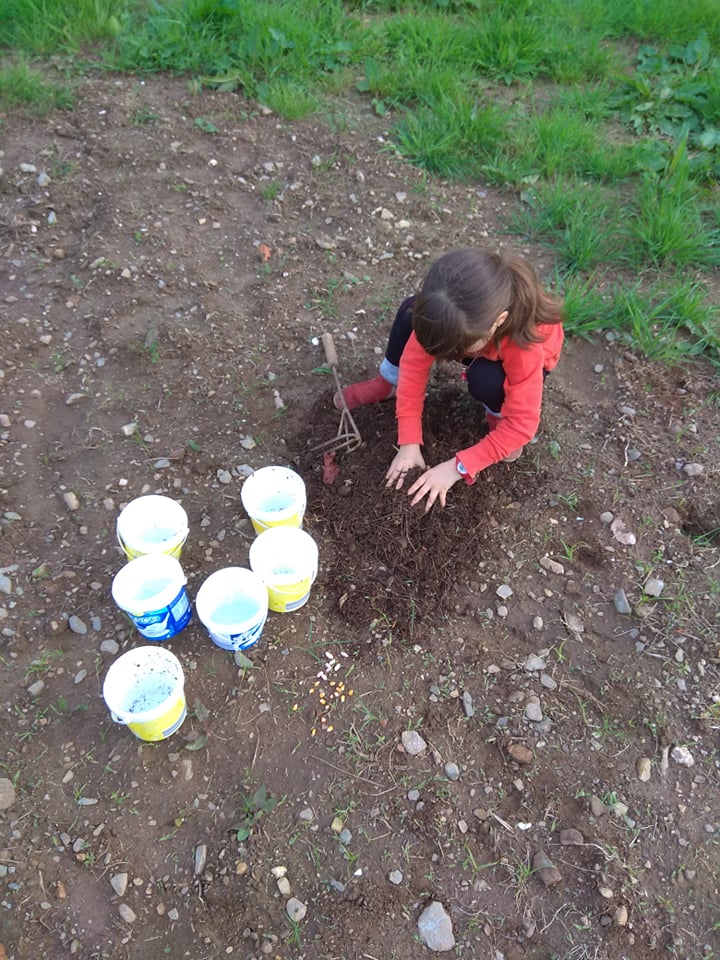 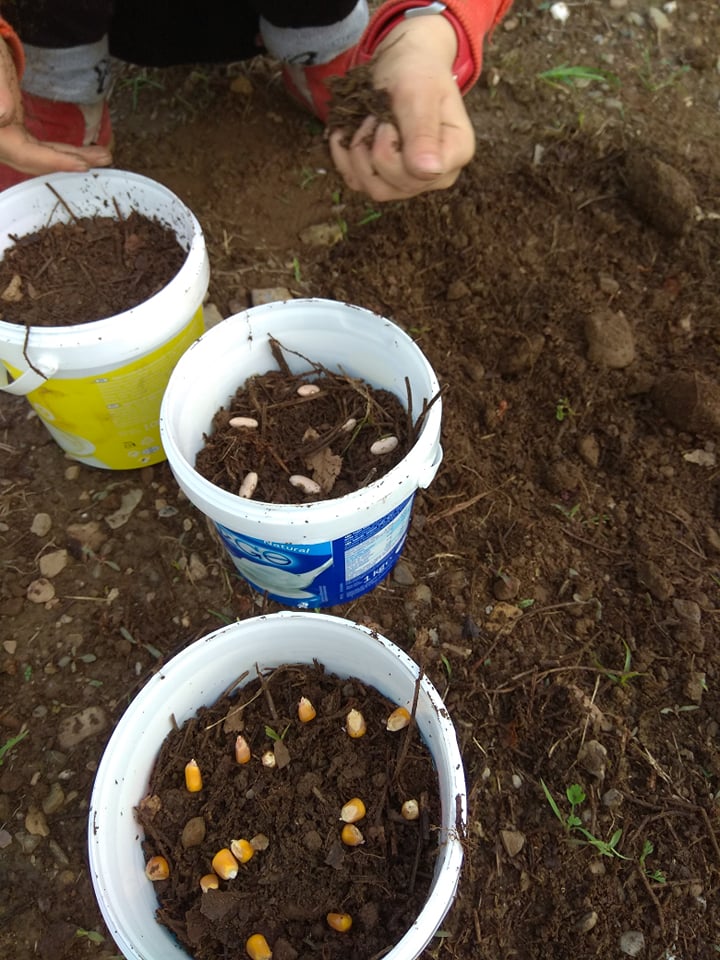 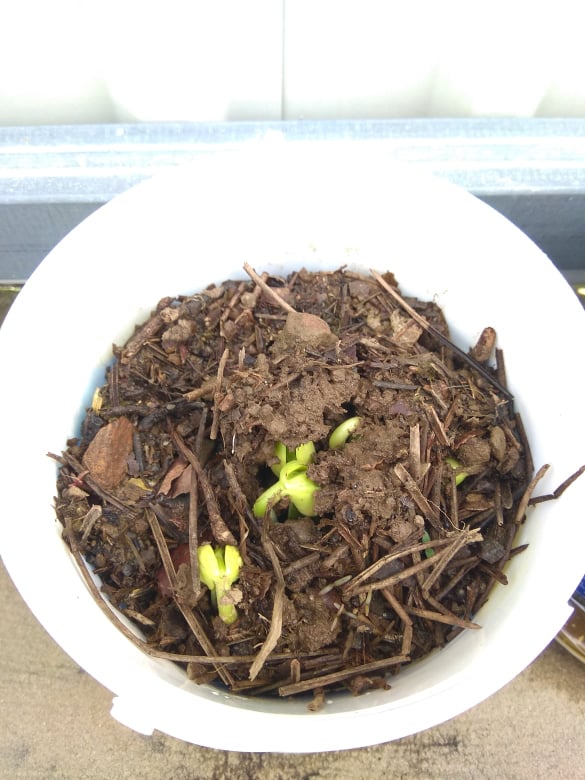 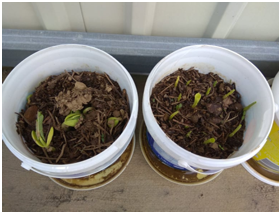 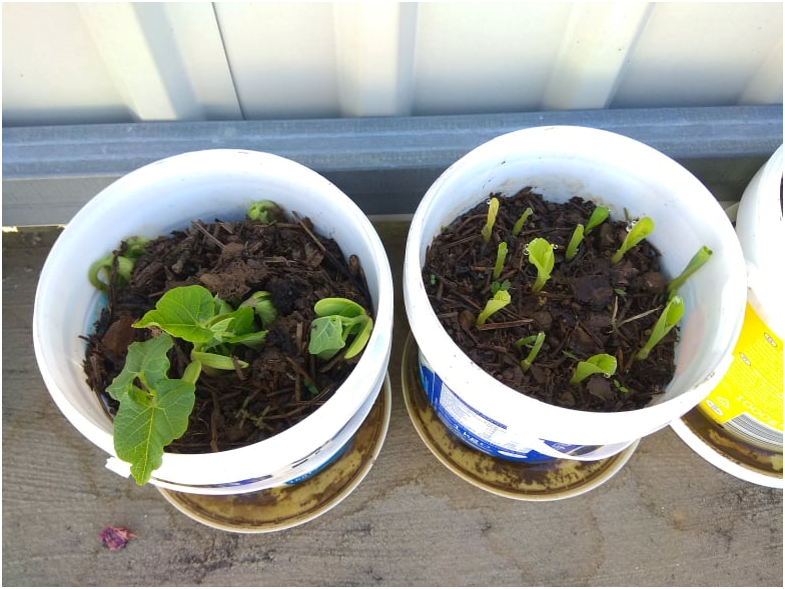 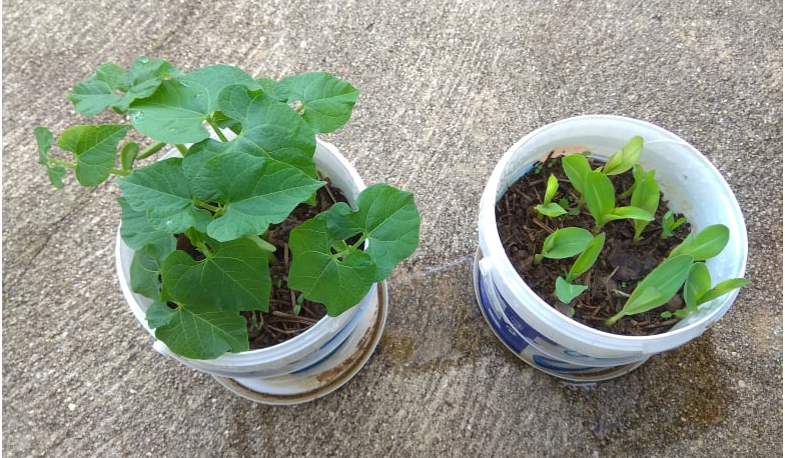 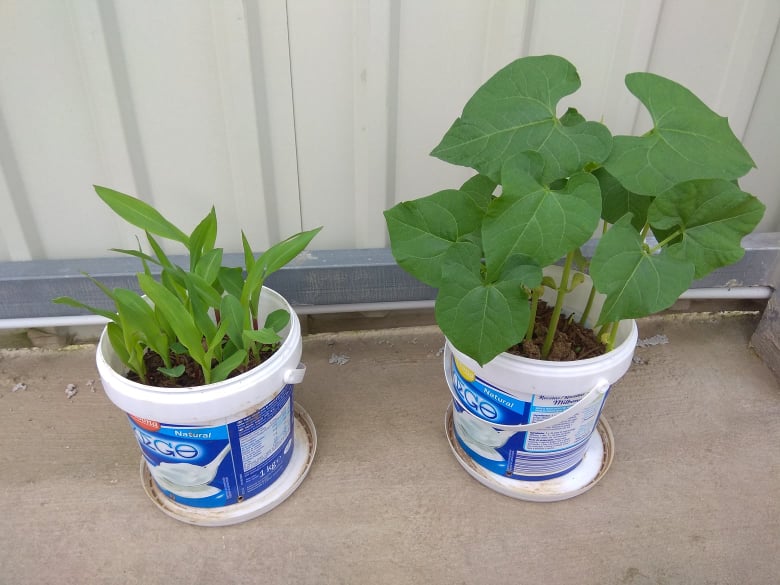 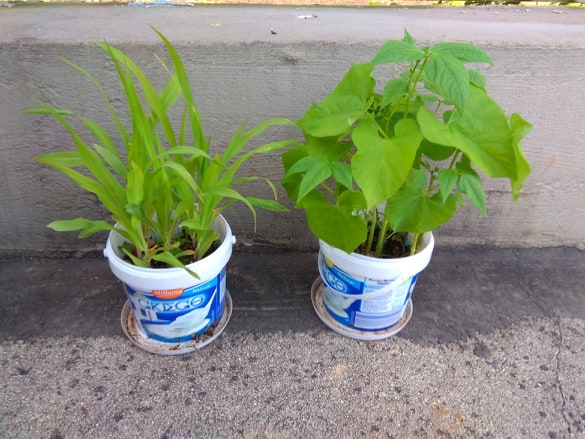 #HortaBioEmCasa#EcoEscolasFicaEmCasa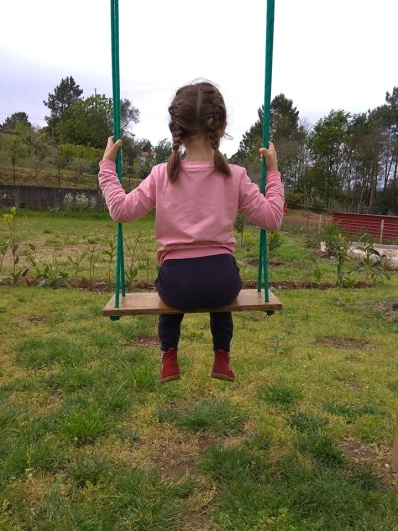 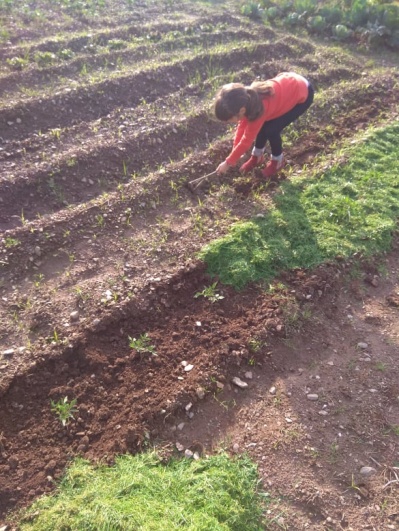 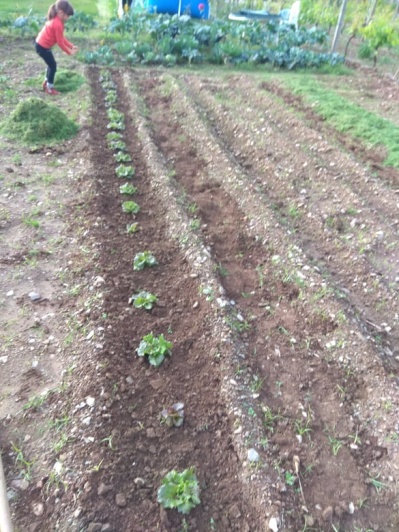 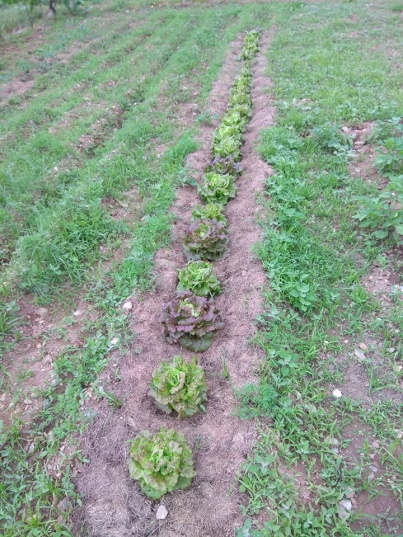 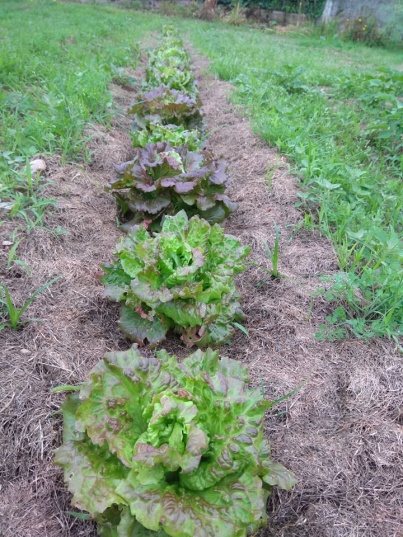 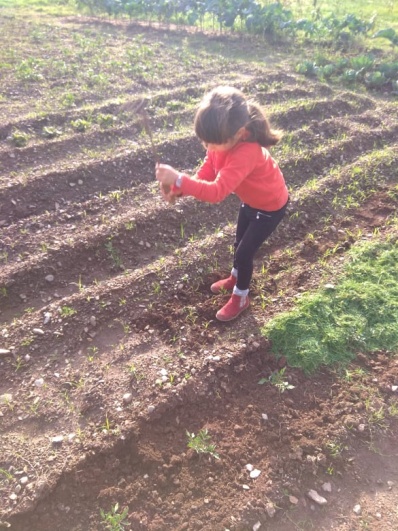 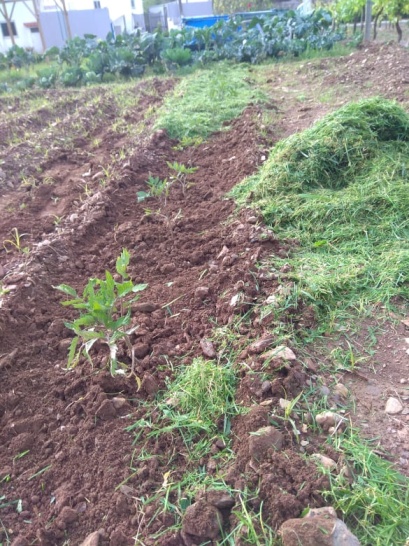 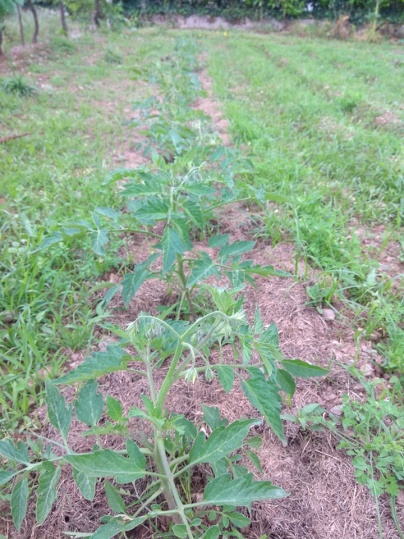 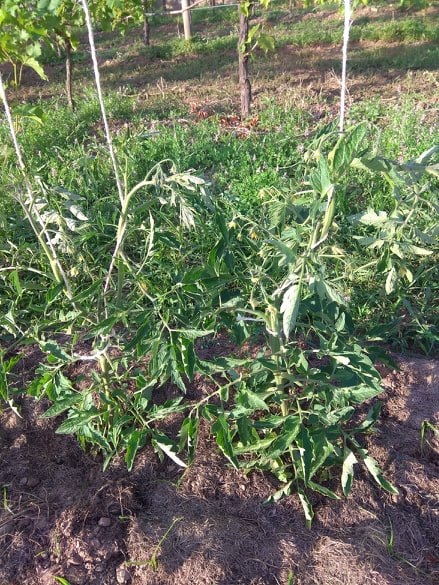 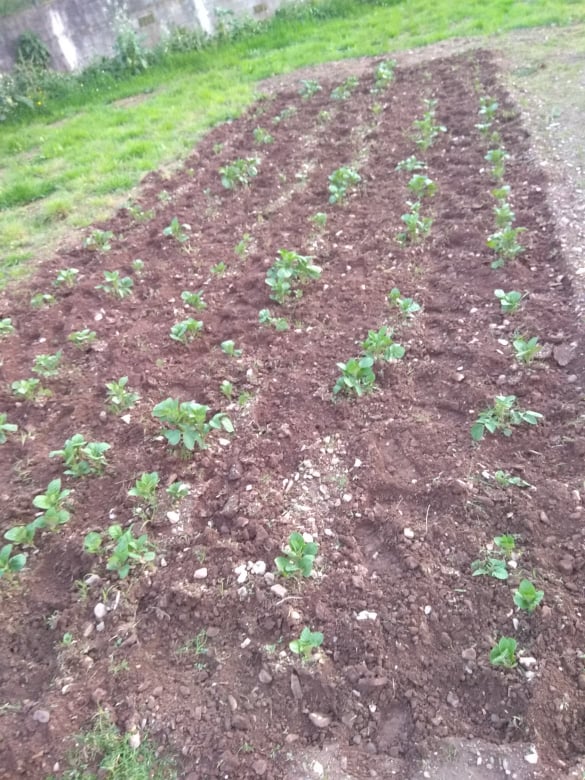 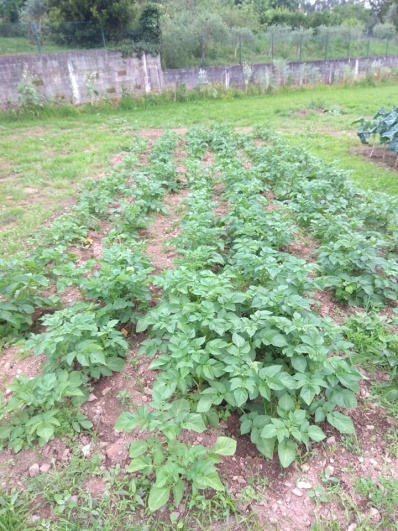 